Sử trường qua hình ảnh (Gởi lần 2 phần II)PHẦN II1.HÌNH ẢNH THẦY TRÒTRƯỜNG NGUYỄN ĐÌNH CHIỂU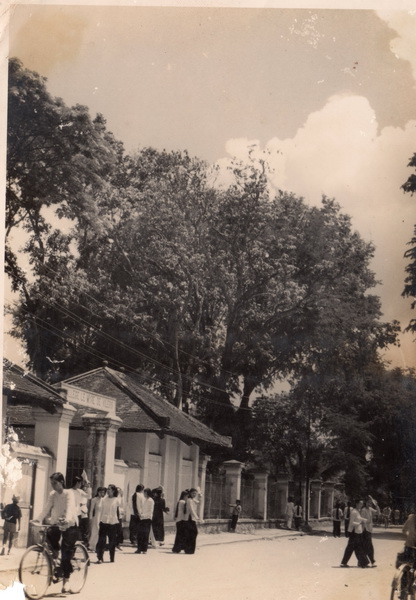 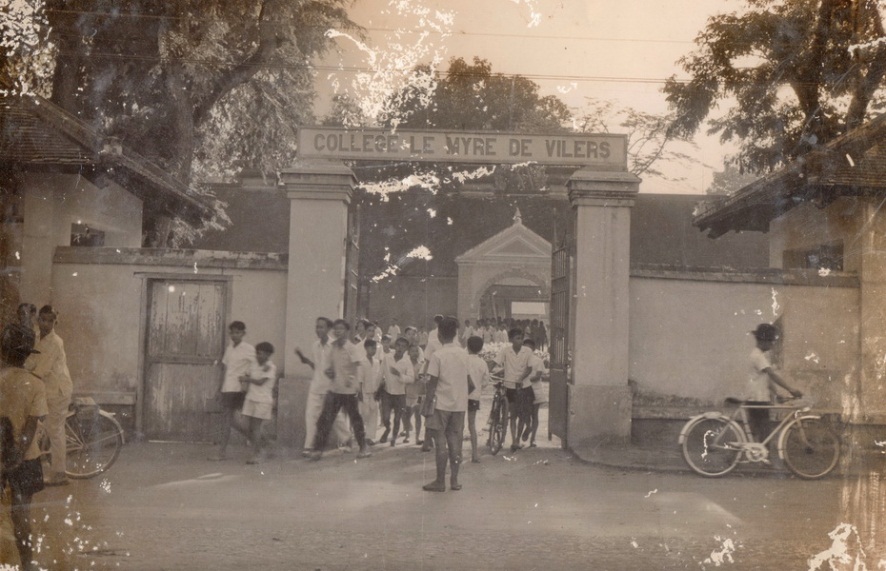 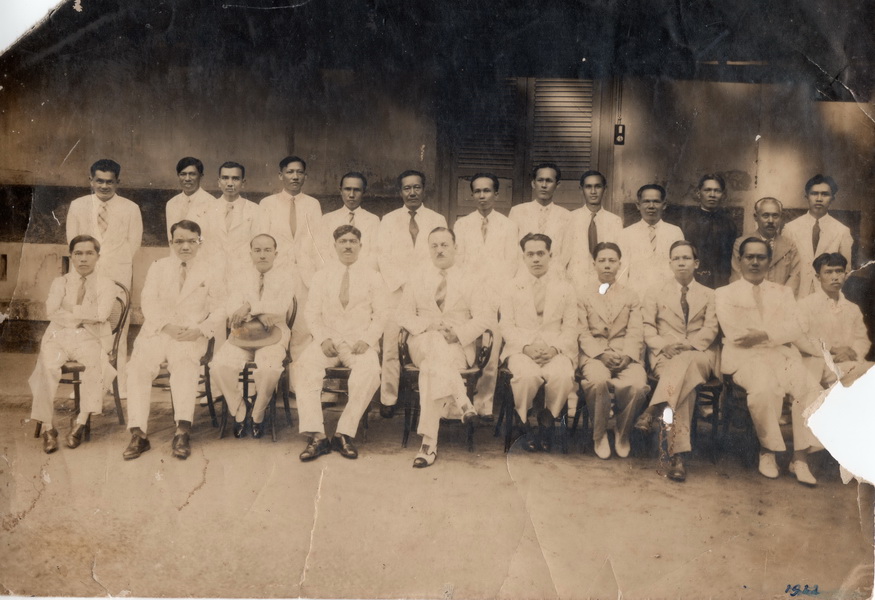 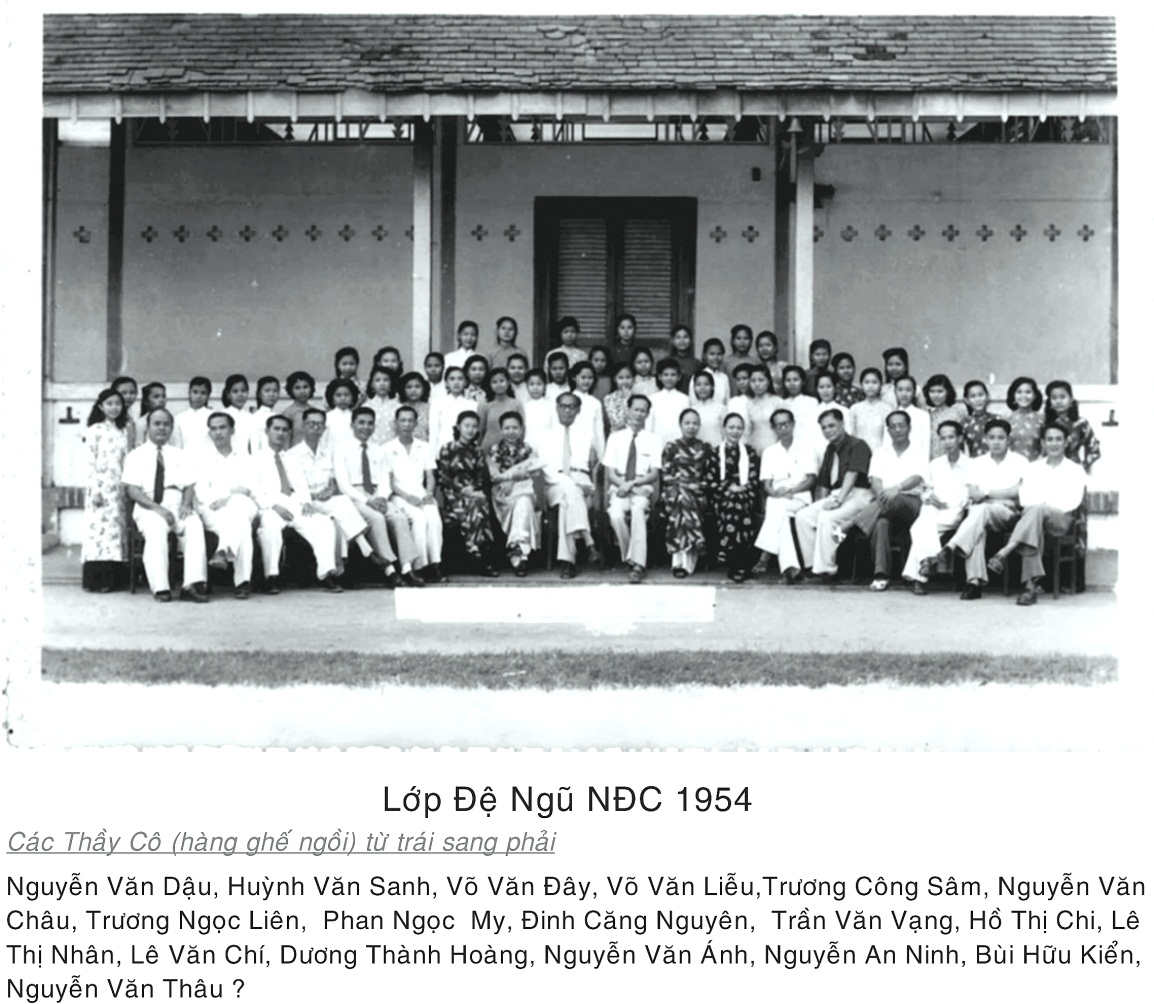 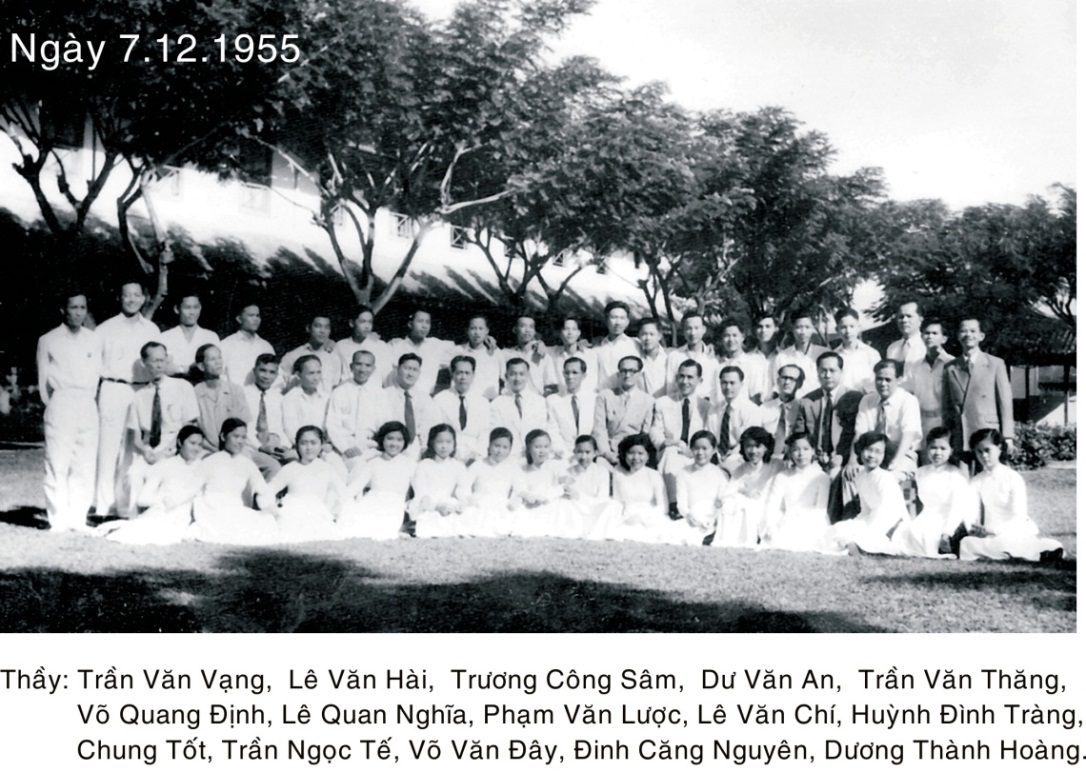 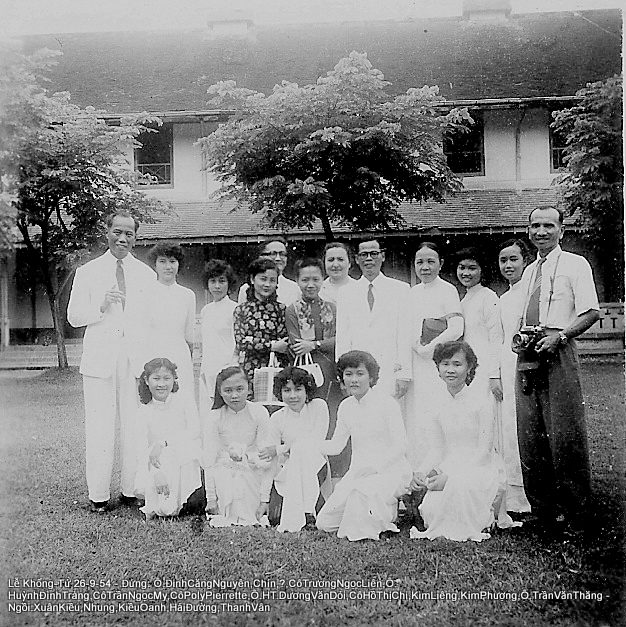 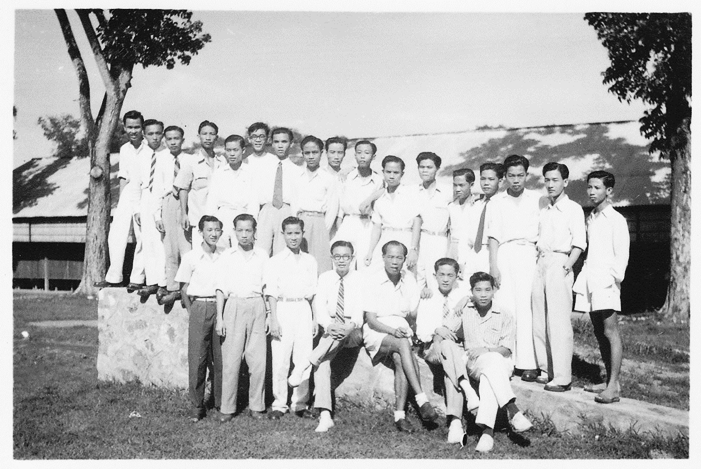 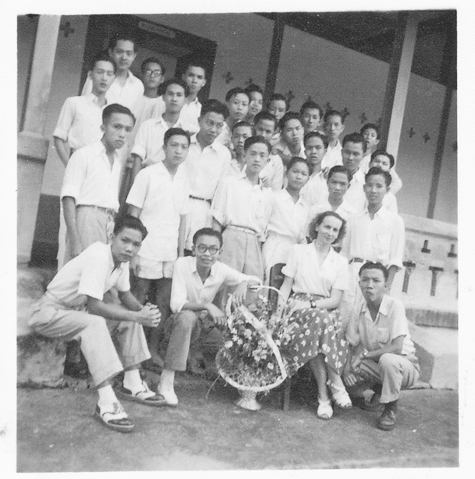 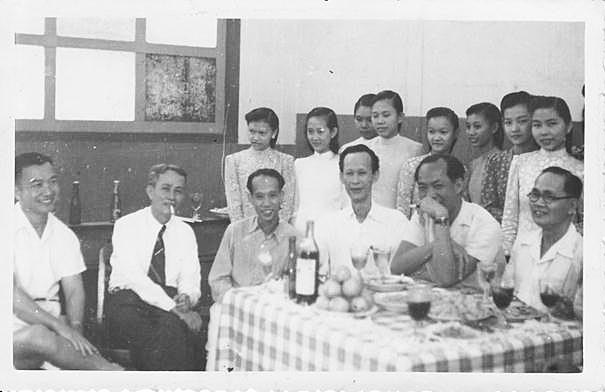 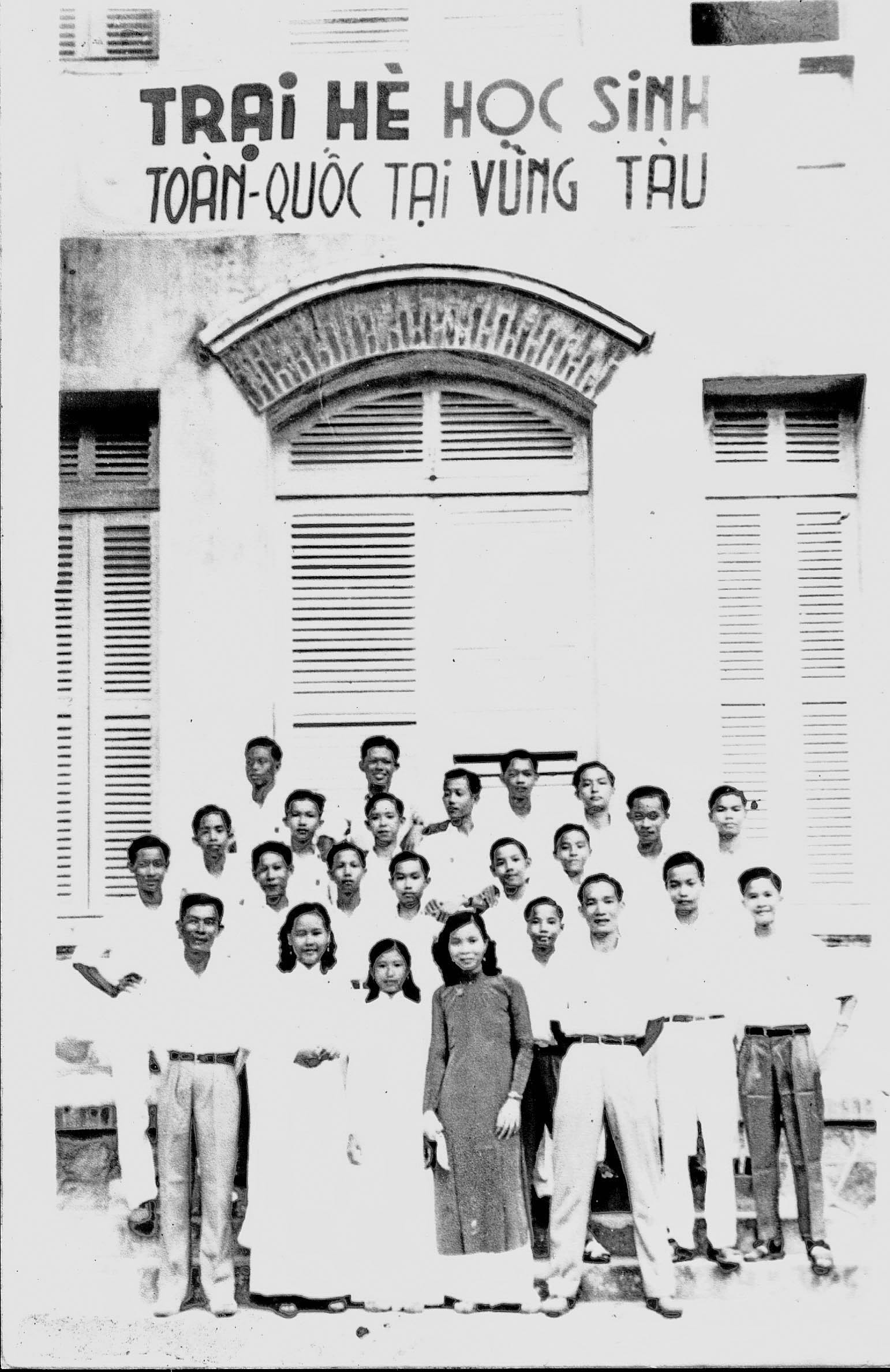 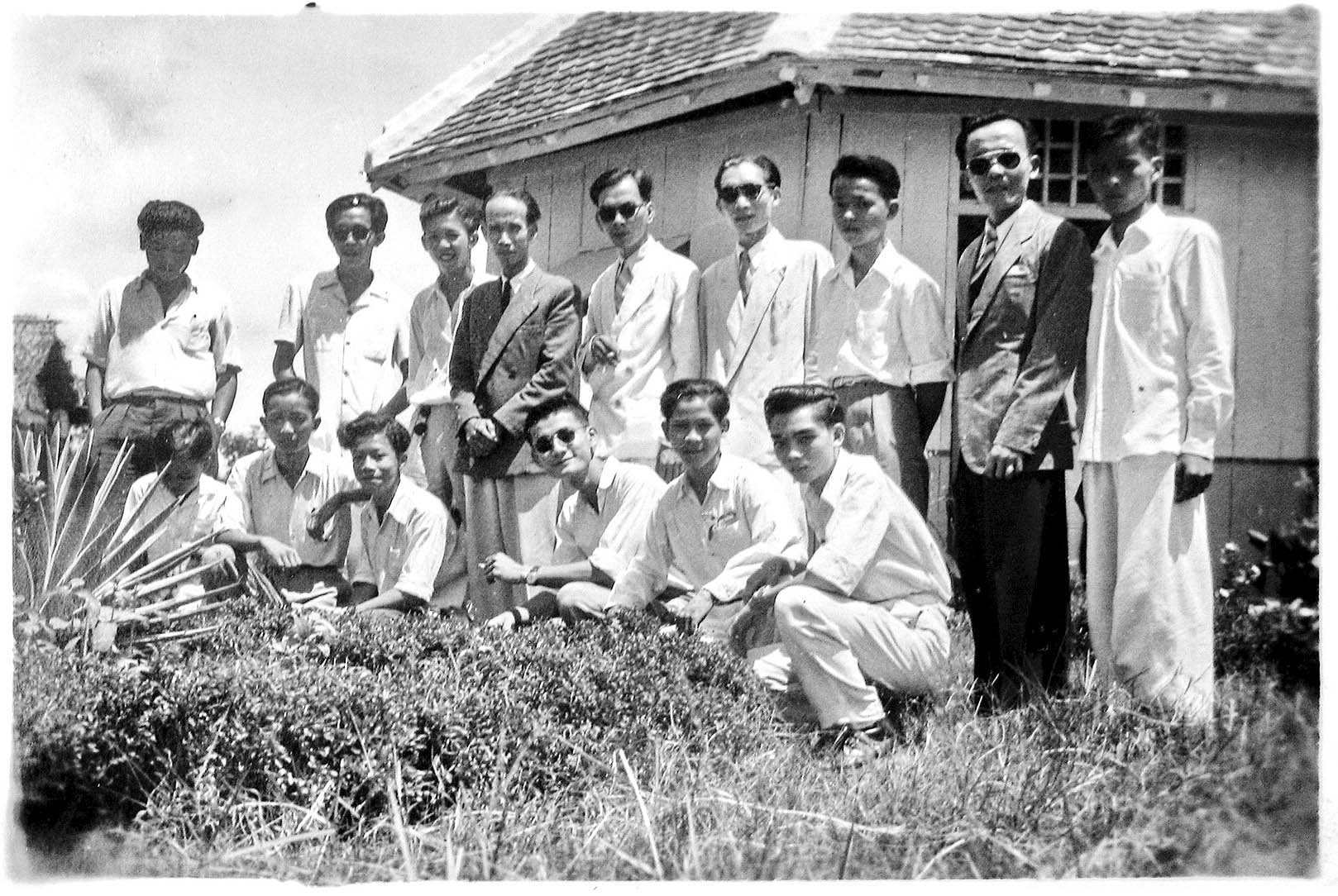 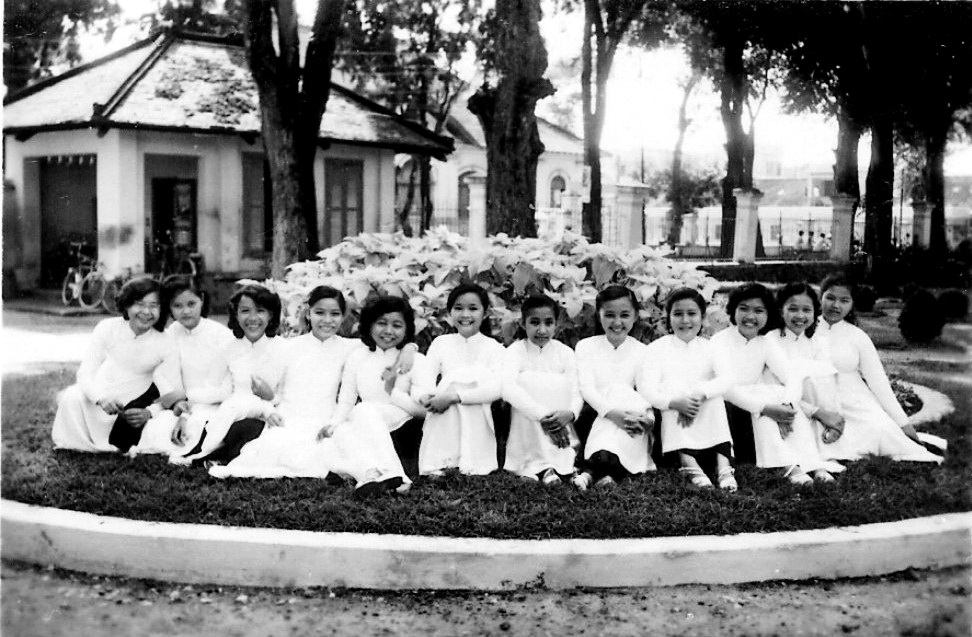 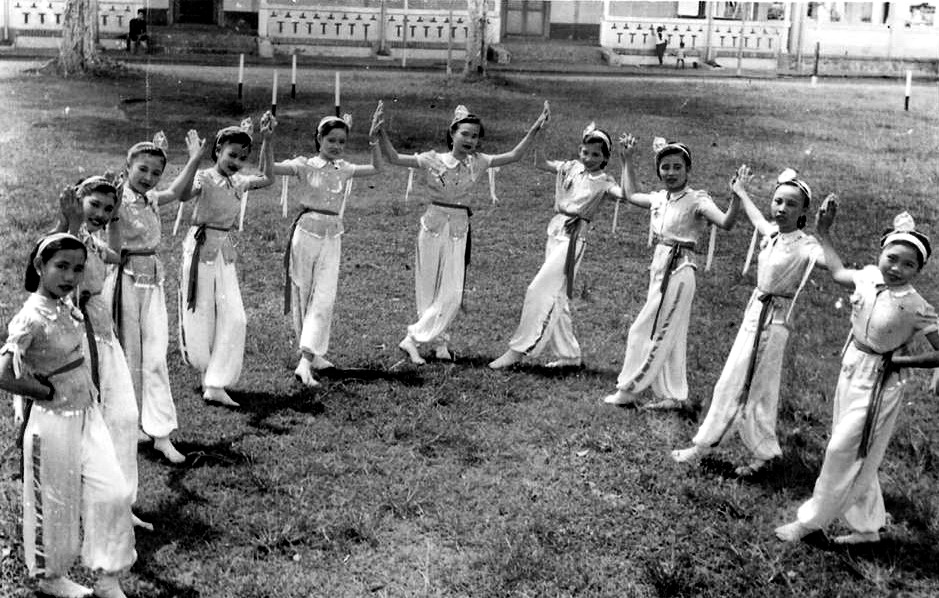 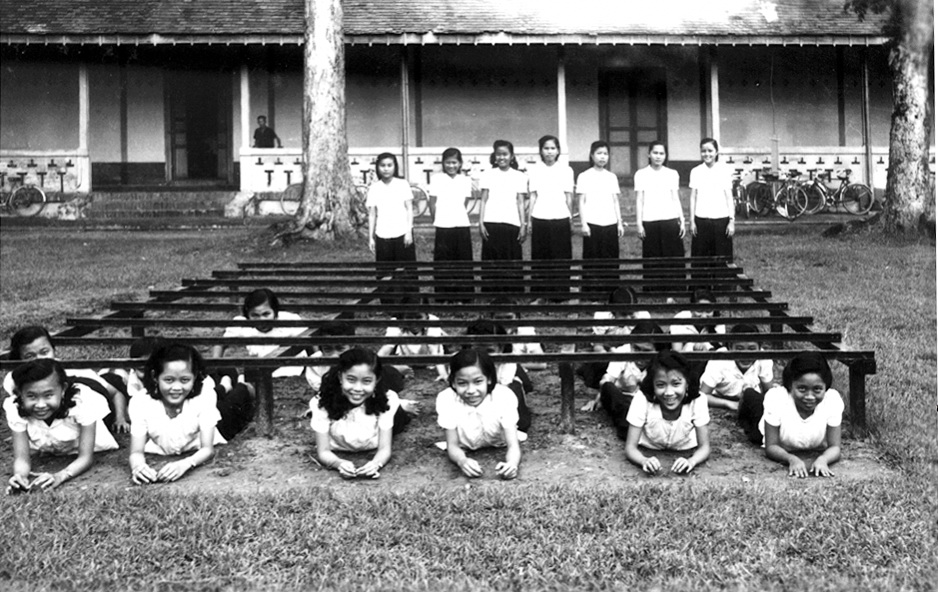 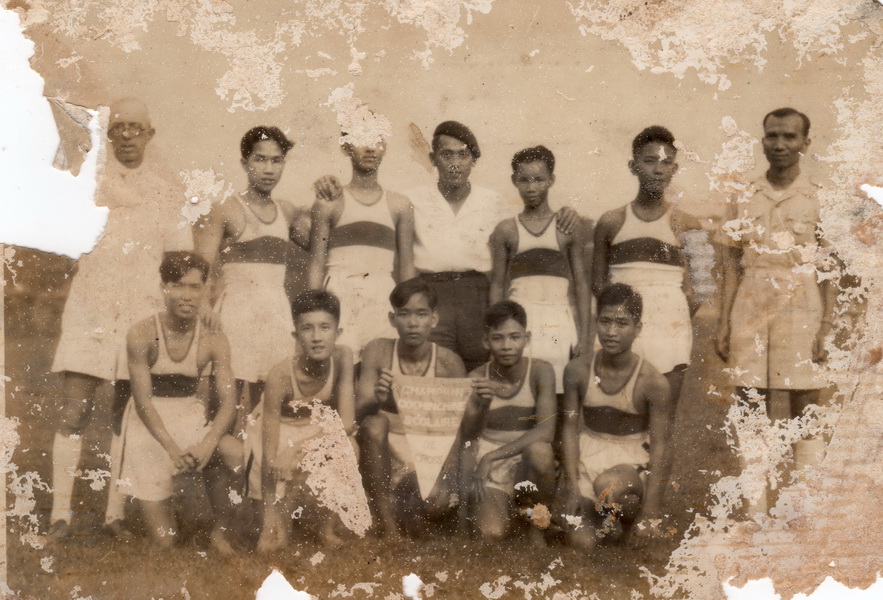 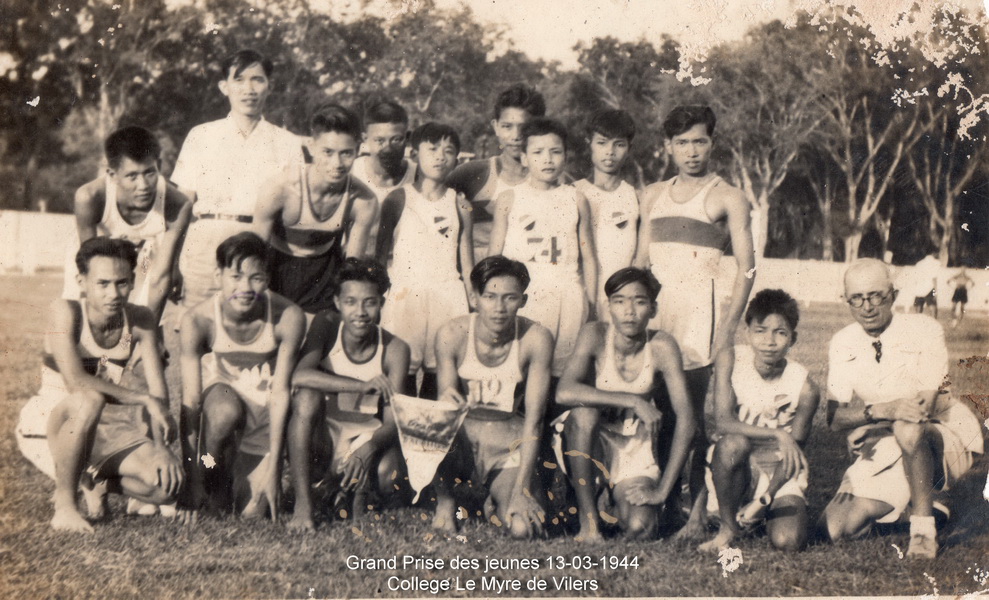 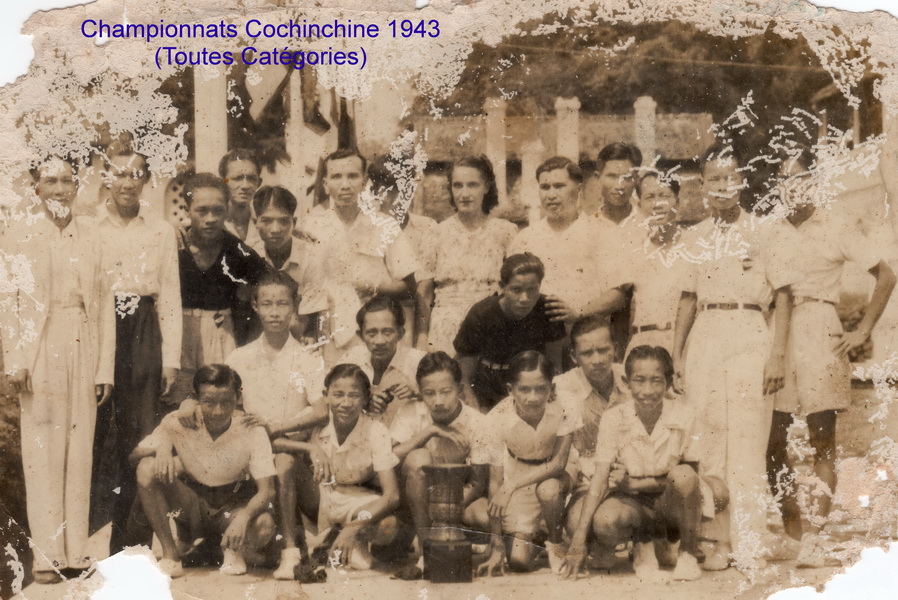 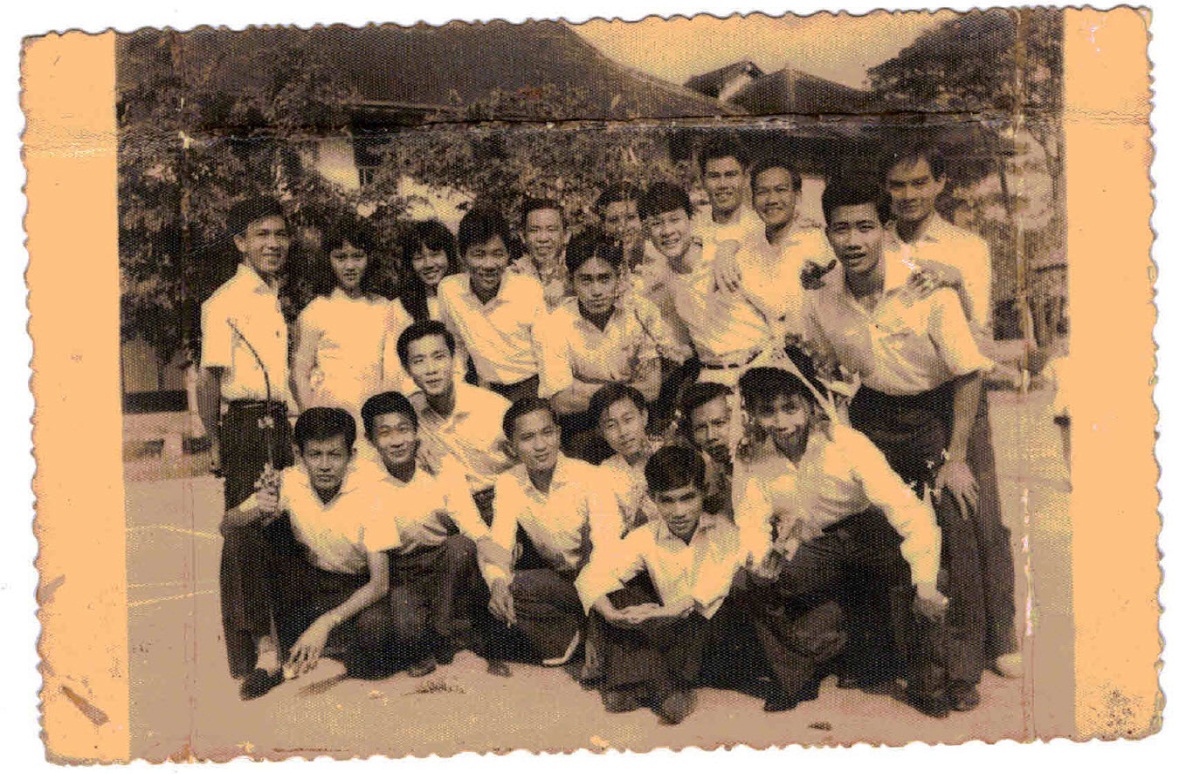 SAU 1.5.1975Cô Tô Thị Lễ (HS.NĐC, GS.LNH) thăm Thầy Nguyễn An Ninh. Ảnh MN.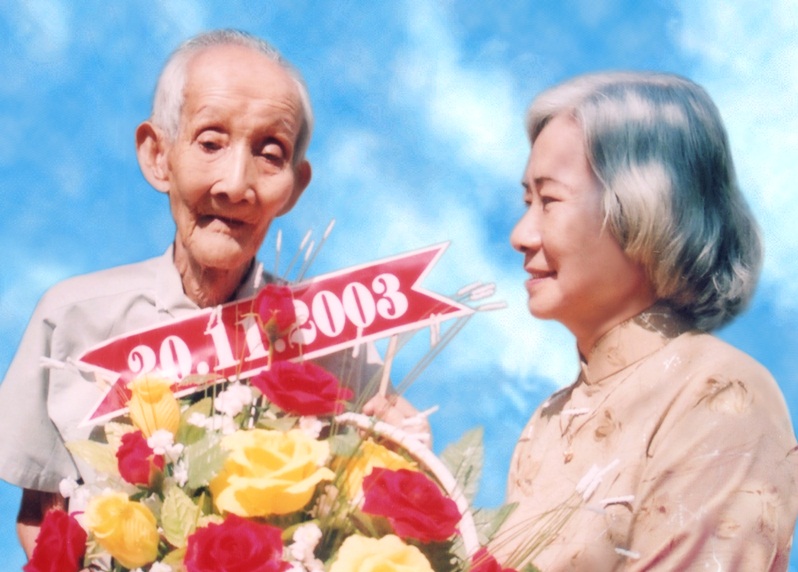 Ảnh MN.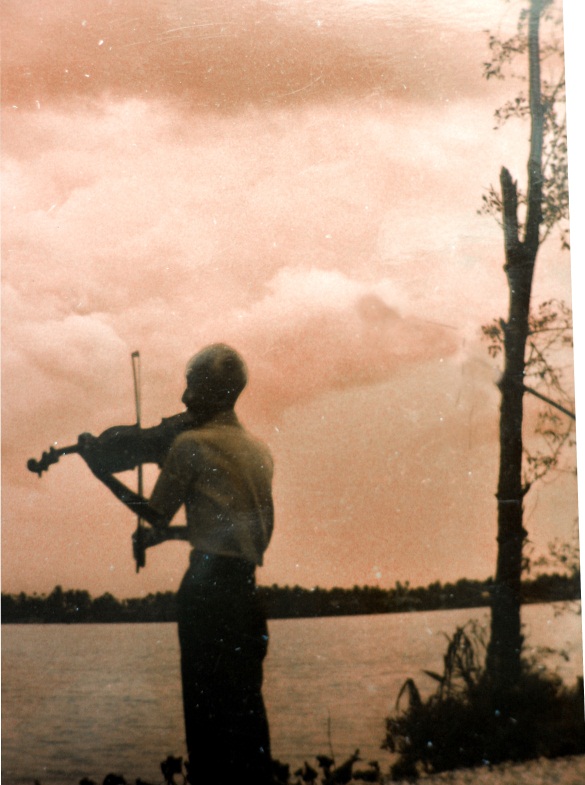 Thầy Ngô Thới Lai được một cố giáo móm nước. Ảnh MN.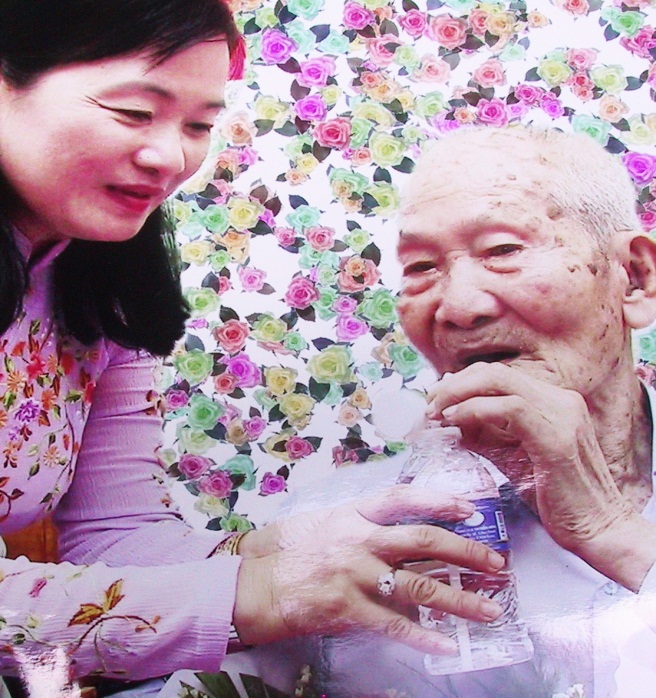 Ảnh MN.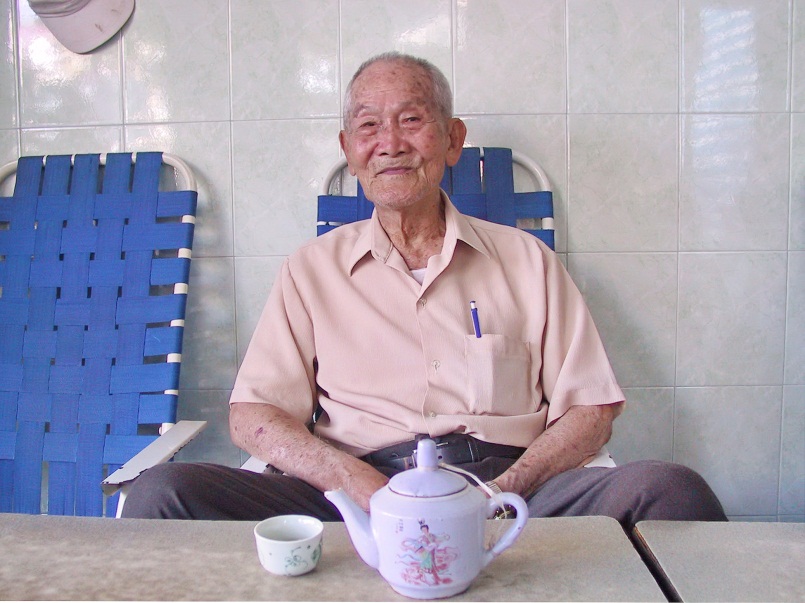 Học trò cũ thăm Thầy Lê Chí Nhơn (Thầy đã về nơi Tiên cảnh) Thầy Đỗ Trung Ruyên, Thầy Lê Kiêm Hải và Thầy Tân Văn Công. Ảnh MN.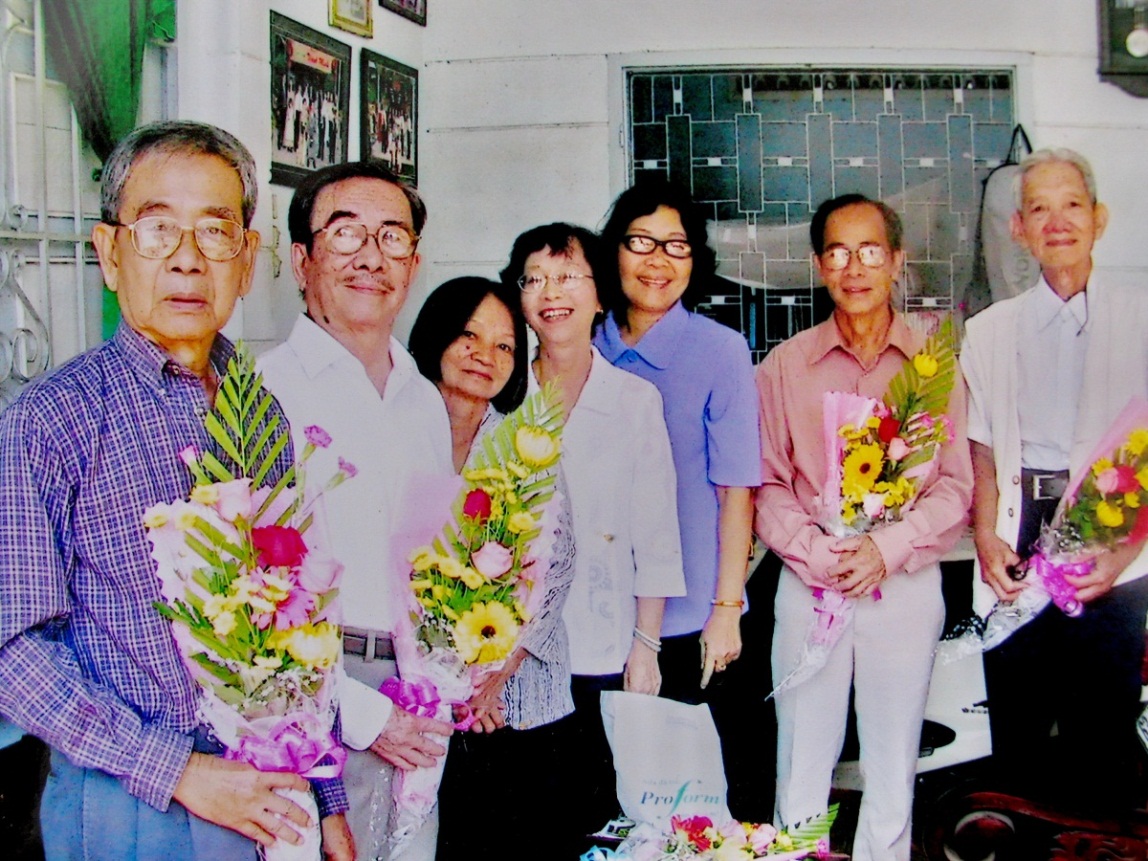 Học trò cũ dâng hoa Thầy Đỗ Trung Ruyên. Ảnh MN.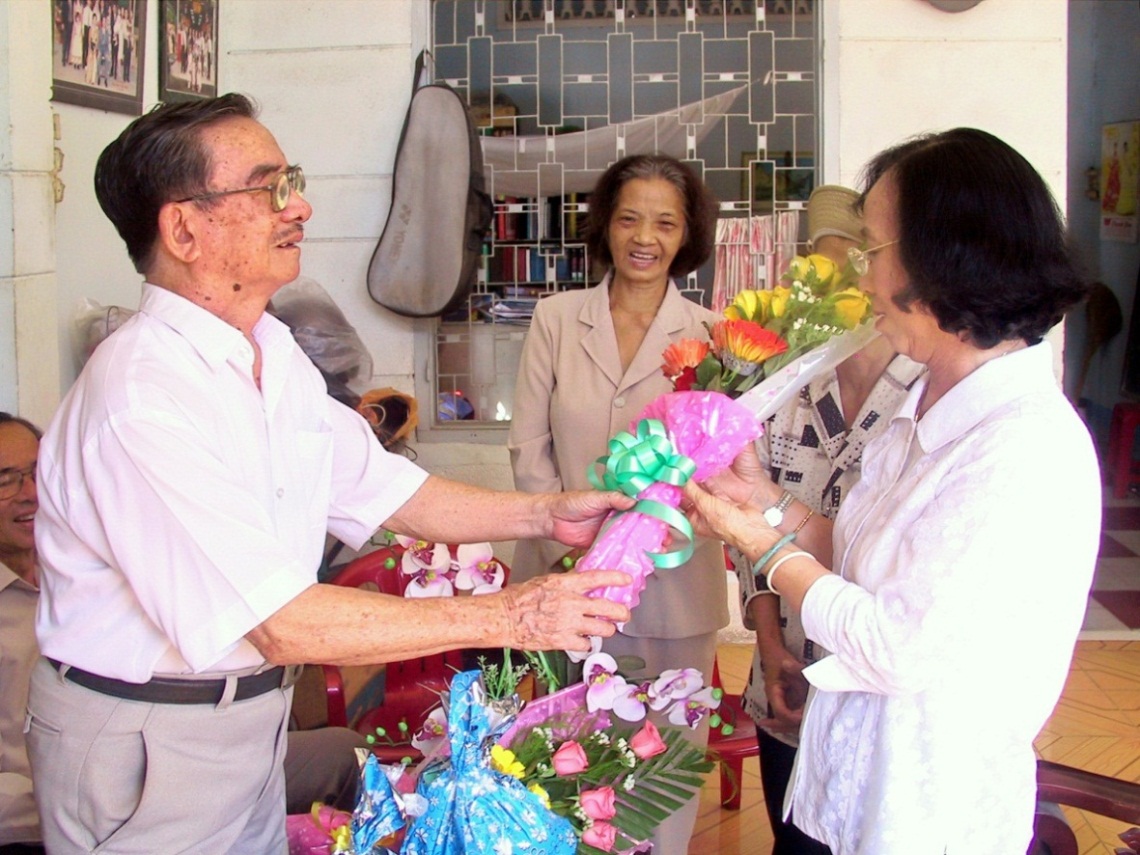 Học sinh các thế hệ về thăm trường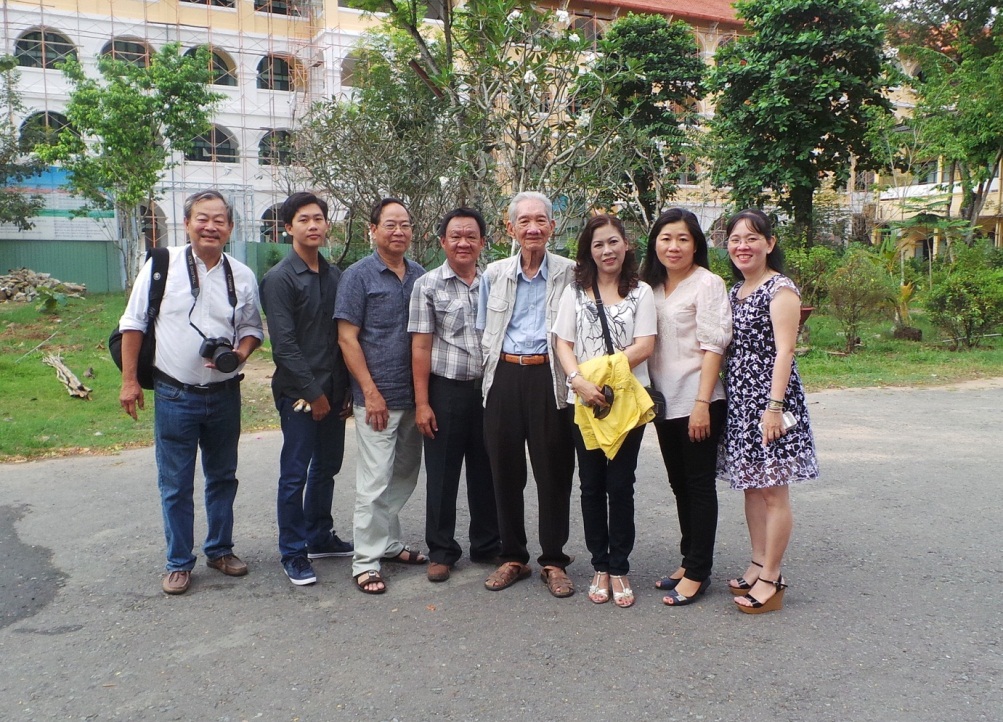 Một nhóm nữ sinh. Ảnh MN.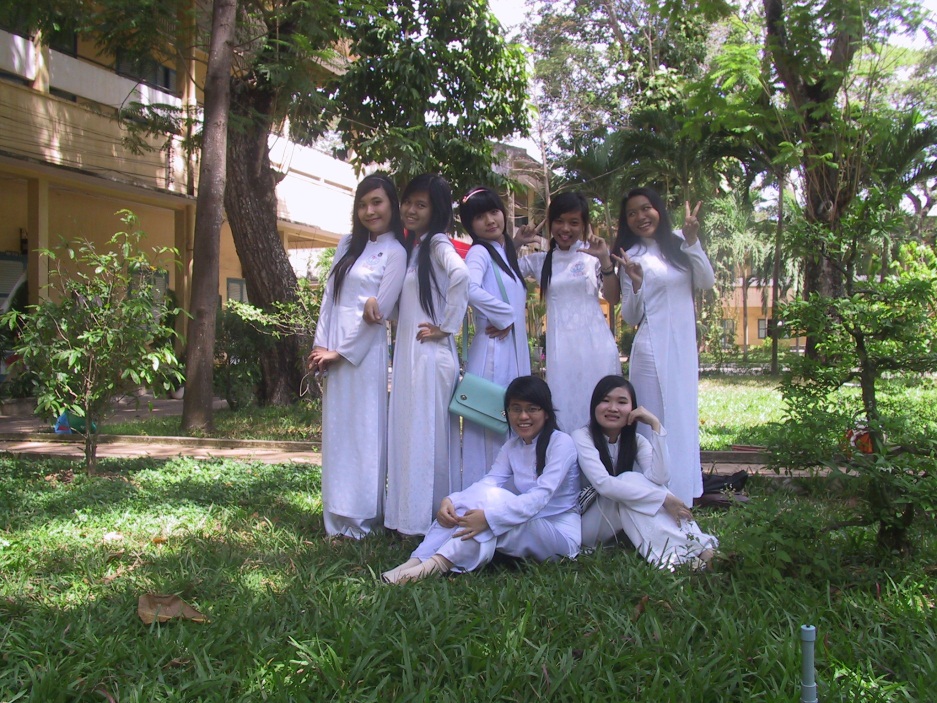 Cổng trường trong dịp Tết Nguyên đán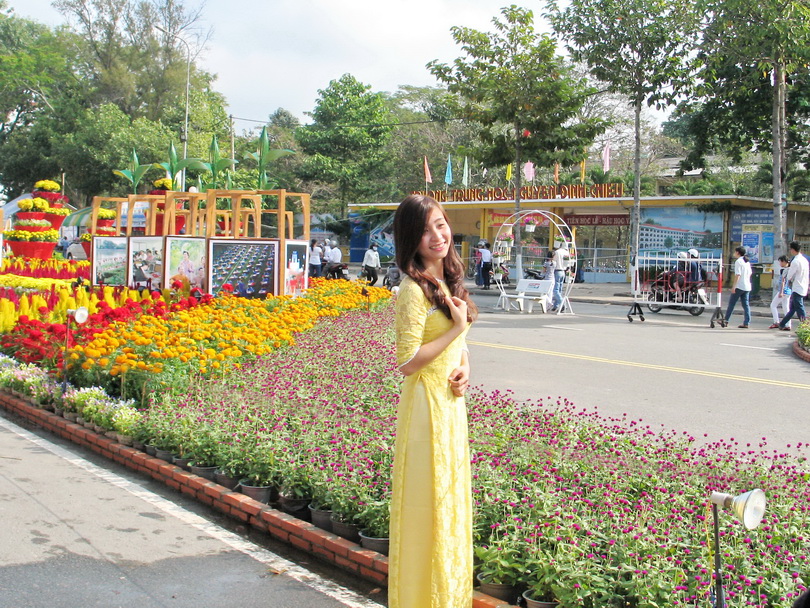 